公司治理与资本运营总裁班以清华大学EMBA核心教授、资本运营实战专家为主要导师团队，帮助学员提升管理能力，优化公司治理，拓展资本视野，把握投资决策，占据金融高地。【项目背景】    伟大的公司无须伟大的领导者，健康的公司治理往往能成为企业维持组织稳定和持续发展的动力-《基业常青》。    在中国经济全面融入国际社会主流，全球经济一体化的今天，中国企业面临着多种发展机遇和挑战。在目前的商业竞争环境中，健康的公司治理与善于资本运作是企业发展致胜的两大核心。    2006年至今，清华人以“强大中国企业家队伍”为使命，面向市场经济的成功实践者，开设《公司治理与资本运营总裁项目》，帮助学员优化公司治理、拓展资本视野、正确投融资决策，3000多位知名企业高层管理人员参加了系统学习。2016年以来，清华人以“中国深度、世界广度”为定位，遴选最优师资，紧扣公司治理与资本运营两大主题，同时整合了企业管理方面知识，加强了企业家人文精神的塑造和领导力培育，灌输资本运作新理念，开设第三十期 《公司治理与资本运营总裁班》，帮助学员有效地实现管理、治理、资本运作能力的多向提升。【核心价值】把脉发展趋势-把握中国公司治理的发展现状及趋势，建立完善的现代公司治理结构。建立治理体系-理清资本运营与生产经营的内在联系，用最优的治理让资本运营更顺畅。把控运营要点-明确企业资本运营过程中需注意的问题与风险，寻求最佳的解决方案。全面方法设计-掌握国际最新的资本运营手段及方法，为企业的资本运营寻找出路。【科学设计】清华最优师资，整合管理课程，帮助学员有效地实现管理、治理、资本能力的多向提升。【师资介绍】【我们校友】自2006年举办至今，3000名学员企业已经覆盖了34大行业，216个产业类型。制造业企业占比30%，建筑/房地产行业企业占比25%，金融及投融资行业企业占比18%。平均年龄39岁，平工作经验10年，平均管理经验8年，高层管理人员比例超过95%。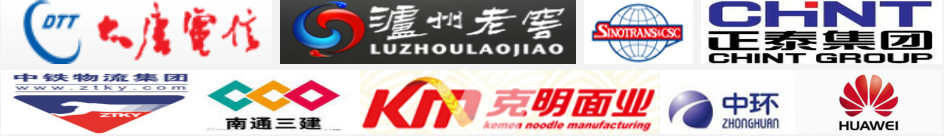 【学习收获】解决问题：解决企业发展问题，辅翼企业健康稳定可持续发展。缔结信任：汇聚信任优秀企业，结合各自优势实现多样化合作。合作共赢：打造优秀精英平台，实现汇仁汇智汇商合作资源库。智库支持：清华最优产研教授，实战投资专家产业资本投融资。产业支持：清控产业资本对接，汇集健康医疗及并购基金产业。我 们 欢 迎 你招生对象企业董事长、CEO、总经理等企业高管；银行、证券等金融机构的决策者及高级管理者； 上市公司和拟上市公司的高层管理者； 控股公司/集团公司高层管理人员； 各类从事实业、股权投资或投资管理的专业人士和高层管理者。本期计划：招生100人学习安排学制一年，每月集中授课2-3天，共计8次18天课程包含一次考察，一次论坛。结业后可终身复修。学习费用RMB 30000元/人/学年（含一年的教学、教材、资料，食宿交通费用自理）。收费方式：入学前由优清商学院财务部统一收取，学费到帐后统一开具发票。联系方式联 系 人：张老师联系电话：13522236526学籍登记表		宏观经济分析战略管理中国资本市场全球金融系统
私募基金市场国际基金运作方式
金融改革与投资人机遇未来企业面临挑战与发展趋势
动态竞争分析
信息战略的作用及影响建立成功的战略联盟战略实施与组织机构		公司治理收购兼并现代企业制度与治理结构公司治理中的激励与约束机制董事会运作实务公司治理法律法规收购与兼并对象的选择与评估收购与兼并的交易结构和融资工具收购与兼并前计划与后整合培养收购与兼并能力并购重组风险投资并购理论前沿重组过程中的谈判策略企业重组的价值与收益评估MBO与雇员持股计划创投产业的实务与案例风险投资的退出机制风险投资的融资活动风险投资相关法律与财务战略稳健与财务资源能力分析上市战略的选择与操作现代企业融资体系财务战略储备合并报表与集团管控风险国内外主板和创业板上市战略不同上市地的审批、监管及规则上市过程中流程及操作上市之前与当中的财务审计私募股权基金的实操（一）私募股权基金的实操（二）私募股权基金的设立募集
私募股权基金的项目投资私募股权投资基金管理
私募股权投资基金退出机制投资决策
融资决策
内部融资、股权融资、债权融资
债权投资、股票投资、基金投资领导学-领导艺术传统文化在现代管理的应用领导力之个人与他人和谐—情商影响力领导力之个人同组织和谐—价值观为本和谐领导力之自我和谐—阳光心态国学识人用人智慧-《人物志》现代解读易经与决策思维辅导老师辅导老师朱武祥：著名金融与商业模式专家，清华大学经济管理学院金融系教授，博士生导师。研究方向：公司金融与资本市场。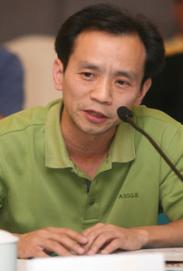 宁向东：清华大学经济管理学院创新创业与战略系教授、博士生导师、公司治理研究中心执行主任，研究方向：公司治理、战略管理。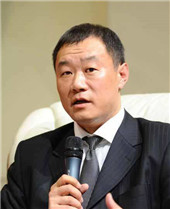 金占明：清华经管学院创新创业与战略系教授，博士生导师。研究方向：战略管理。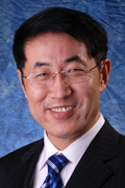 周  立：清华大学经济管理学院会计系教授，研究方向：会计学、公共政策、研究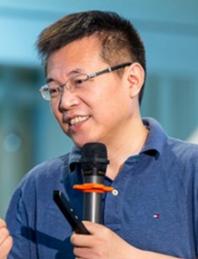 韩秀云：经济学家、清华大学经管学院经济系教授，清华大学中国经济研究中心高级研究员。研究方向：宏观经济学理论与中国经济实情的结合。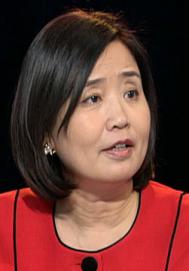 吴维库：清华大学经济管理学院领导力与组织管理系教授、博士生导师。研究方向：企业经营战略、企业内部管理及市场营销。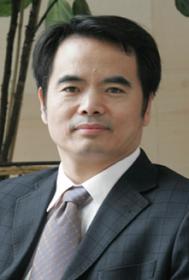 房西苑：清华经管学院MBA教授，美加学员兼职教授，美国项目管理协会会员兼培训教授。辅导内容：《企业投融资战略》、《投融资案例分析》、《资本运作》、《融资实务管理》、《企业资本运营战略》。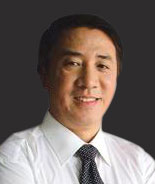 陈晋蓉：清华大学经济管理学院教师。研究方向：公司财务管理、上市公司财务报告分析、企业资本运营。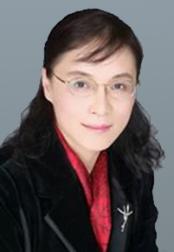 翟山鹰：中国特色金融理论思想的资本运营实操专家，中国金融领域实战派常青树，中国金融技术流派代表人。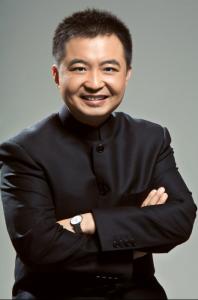 王晓毅：  中国研究《人物志》第一人，清华大学教授，博士生导师。辅导内容：《企业人才的选用育留》、《中国传统文化中的管理思想》。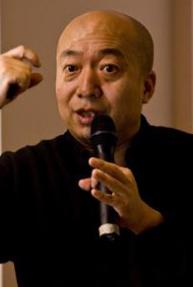 所报班级个人资料个人资料个人资料个人资料个人资料个人资料个人资料个人资料个人资料姓    名英文名（如有）英文名（如有）身份证件种类           身份证        港澳台地区身份证         外籍护照           身份证        港澳台地区身份证         外籍护照           身份证        港澳台地区身份证         外籍护照           身份证        港澳台地区身份证         外籍护照           身份证        港澳台地区身份证         外籍护照           身份证        港澳台地区身份证         外籍护照           身份证        港澳台地区身份证         外籍护照           身份证        港澳台地区身份证         外籍护照证件号码性    别国    籍国    籍出生日期    年   月   日    年   月   日出 生 地出 生 地         省/直辖市      市/县         省/直辖市      市/县         省/直辖市      市/县         省/直辖市      市/县籍    贯    省/直辖市     市    省/直辖市     市民    族民    族政治面貌政治面貌办公地址邮    箱邮    箱手    机办公电话办公电话办公传真办公传真工作背景工作背景工作背景工作背景工作背景工作背景工作背景工作背景工作背景全职工作时间全职工作时间        年     月        年     月        年     月担任管理工作时间担任管理工作时间        年    月        年    月目前工作单位名称目前工作单位名称单位网址单位网址现任职务现任职务技术职称技术职称贵单位员工人数贵单位员工人数你管辖下的员工人数你管辖下的员工人数贵单位上年度总资产贵单位上年度总资产（亿）人民币/美元（亿）人民币/美元（亿）人民币/美元（亿）人民币/美元（亿）人民币/美元（亿）人民币/美元（亿）人民币/美元学籍档案材料学籍档案材料学籍档案材料学籍档案材料学籍档案材料学籍档案材料学籍档案材料学籍档案材料学籍档案材料◆ 二寸蓝底近照 (电子版)  ◆ 二寸蓝底近照 (电子版)  ◆ 二寸蓝底近照 (电子版)  ◆ 二寸蓝底近照 (电子版)  ◆ 清晰的身份证复印件◆ 清晰的身份证复印件◆ 清晰的身份证复印件◆ 清晰的身份证复印件◆ 清晰的身份证复印件◆ 报名申请表◆ 报名申请表◆ 报名申请表◆ 报名申请表◆ 最高学历 、学位证书复印件◆ 最高学历 、学位证书复印件◆ 最高学历 、学位证书复印件◆ 最高学历 、学位证书复印件◆ 最高学历 、学位证书复印件◆ 两张名片◆ 两张名片◆ 两张名片◆ 两张名片◆ 公司简介、营业执照副本复印件◆ 公司简介、营业执照副本复印件◆ 公司简介、营业执照副本复印件◆ 公司简介、营业执照副本复印件◆ 公司简介、营业执照副本复印件请将申请表发回至：请将申请表发回至：请将申请表发回至：请将申请表发回至：请将申请表发回至：请将申请表发回至：请将申请表发回至：请将申请表发回至：请将申请表发回至：联系人：张老师电  话：010-57100393  13522236526传  真：010-69729883本申请表为保密文件，仅供招生委员会使用联系人：张老师电  话：010-57100393  13522236526传  真：010-69729883本申请表为保密文件，仅供招生委员会使用联系人：张老师电  话：010-57100393  13522236526传  真：010-69729883本申请表为保密文件，仅供招生委员会使用联系人：张老师电  话：010-57100393  13522236526传  真：010-69729883本申请表为保密文件，仅供招生委员会使用联系人：张老师电  话：010-57100393  13522236526传  真：010-69729883本申请表为保密文件，仅供招生委员会使用联系人：张老师电  话：010-57100393  13522236526传  真：010-69729883本申请表为保密文件，仅供招生委员会使用联系人：张老师电  话：010-57100393  13522236526传  真：010-69729883本申请表为保密文件，仅供招生委员会使用联系人：张老师电  话：010-57100393  13522236526传  真：010-69729883本申请表为保密文件，仅供招生委员会使用联系人：张老师电  话：010-57100393  13522236526传  真：010-69729883本申请表为保密文件，仅供招生委员会使用详细填写后回传至：893774932@qq.com                                                                                                   本人签字             详细填写后回传至：893774932@qq.com                                                                                                   本人签字             详细填写后回传至：893774932@qq.com                                                                                                   本人签字             详细填写后回传至：893774932@qq.com                                                                                                   本人签字             详细填写后回传至：893774932@qq.com                                                                                                   本人签字             详细填写后回传至：893774932@qq.com                                                                                                   本人签字             详细填写后回传至：893774932@qq.com                                                                                                   本人签字             详细填写后回传至：893774932@qq.com                                                                                                   本人签字             详细填写后回传至：893774932@qq.com                                                                                                   本人签字             